Современные подходы и новые горизонты в лечении острой сердечной недостаточностиУважаемый(ая) коллега!Приглашаем принять участие в интерактивном семинаре.Мероприятие состоится в 15.00 20 октября 2015 г. на территории Государственное казенное учреждение «Центральный клинический госпиталь ФТС России» по адресу г. Москва, Открытое шоссе, д. 32.Программа 14.40- встреча участников в фойе главного корпуса (возле гардероба) «Центральный клинический госпиталь ФТС России». (просьба при себе иметь паспорт РФ для пропуска на КПП). Контактный телефон: Тимур Яхин. 89164277571Проезд на общественном транспортеОт станции метро "Бульвар Рокоссовского" (бывшая "Улица Подбельского") на автобусе № 3 до остановки "Детский санаторий" далее от остановки пешком.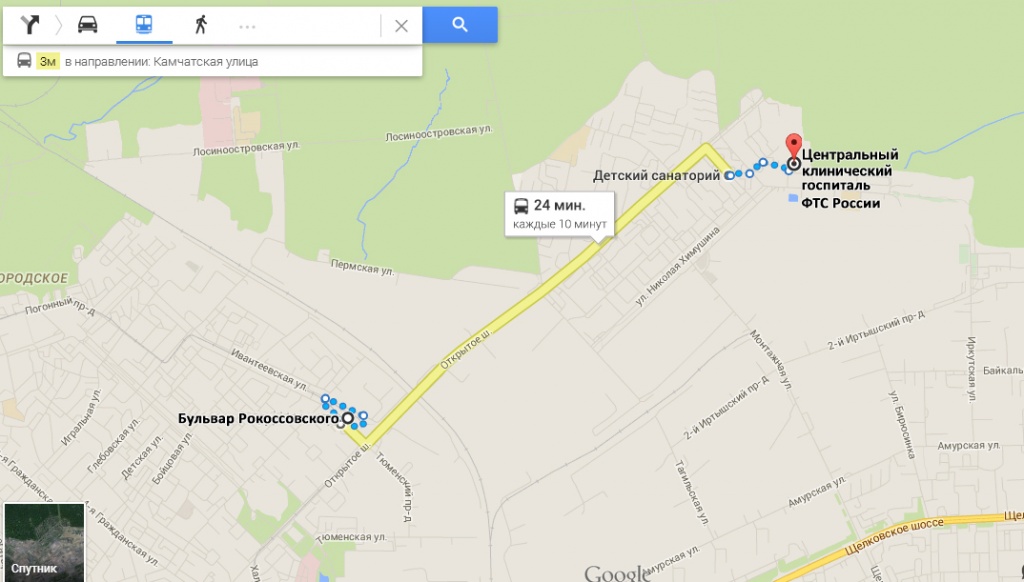 От станции метро "Бульвар Рокоссовского" (бывшая "Улица Подбельского") на трамвае ( № 2, 29, 13, 36) до остановки "Детский санаторий" далее от остановки пешком.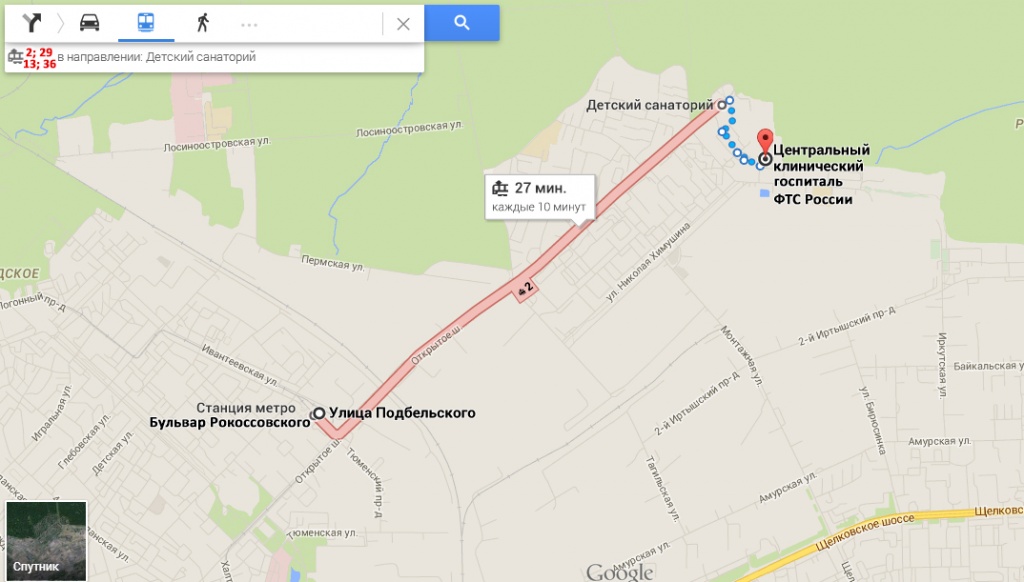 От станции метро "Щелковская" на автобусе до остановки "Детский санаторий" далее от остановки пешком. 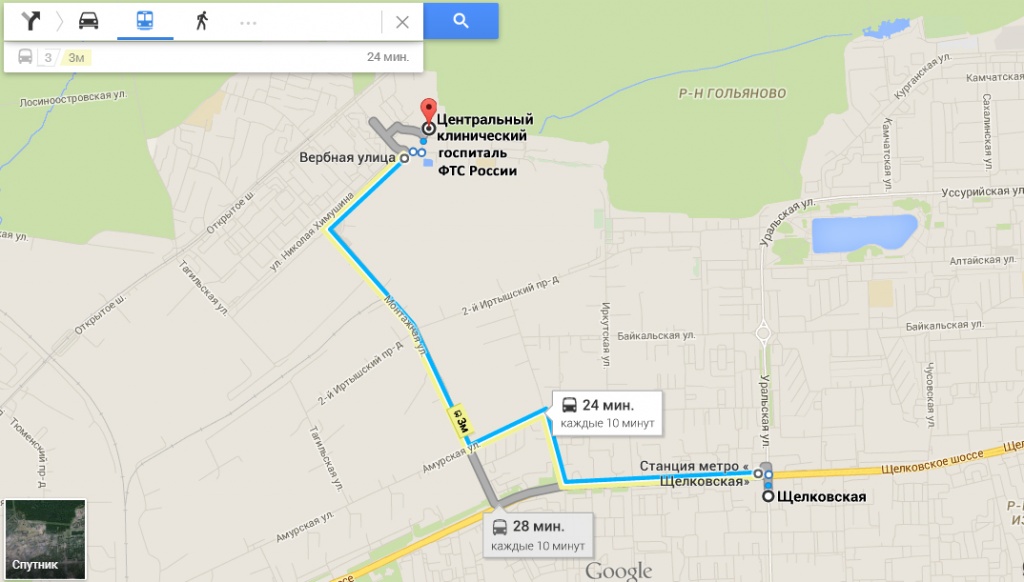 15.00 - 15:50«Современные подходы и новые горизонты в лечении синдрома острой сердечной недостаточности. Взгляд врача скоропомощной больницы» - спикер: Вёрткин Аркадий Львович. Профессор, Заслуженный деятель науки РФ, Лауреат премии Совета министров СССР и мэрии Москвы, Руководитель Национального научно-практического общества скорой медицинской помощи, Заведующий кафедрой терапии, клинической фармакологии и скорой медицинской помощи МГМСУ им. А.И.Евдокимова.15.50 - 16.40«Современные подходы и новые горизонты в лечении синдрома острой сердечной недостаточности. Взгляд врача кардиолога Научно-исследовательского института» - спикер: Мацкеплишвили Симон Теймуразович, д.м.н, профессор, ведущий научный сотрудник «Научный центр сердечно-сосудистой хирургии им. А.Н. Бакулева». Главный специалист, кардиолог «Медицинский научно-образовательный центр МГУ им. М.В. Ломоносова».16.40 – 17.0017.00ДискуссияФуршет, Экскурсия по госпиталюКак добраться?На КПП вы сообщаете, что на мероприятие, показываете данное приглашение. С паспортом получаете одноразовый пропуск. Здание главного корпуса, центральный вход.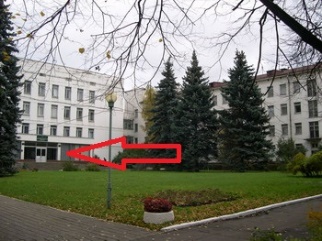 